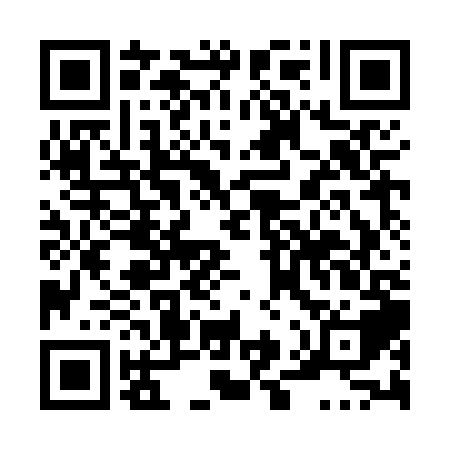 Ramadan times for Goodlands, Manitoba, CanadaMon 11 Mar 2024 - Wed 10 Apr 2024High Latitude Method: Angle Based RulePrayer Calculation Method: Islamic Society of North AmericaAsar Calculation Method: HanafiPrayer times provided by https://www.salahtimes.comDateDayFajrSuhurSunriseDhuhrAsrIftarMaghribIsha11Mon6:366:368:031:525:507:427:429:1012Tue6:346:348:011:525:517:447:449:1113Wed6:326:327:591:525:527:467:469:1314Thu6:296:297:571:515:537:477:479:1415Fri6:276:277:541:515:557:497:499:1616Sat6:256:257:521:515:567:507:509:1817Sun6:236:237:501:515:577:527:529:1918Mon6:206:207:481:505:587:537:539:2119Tue6:186:187:461:506:007:557:559:2320Wed6:166:167:441:506:017:567:569:2521Thu6:146:147:421:496:027:587:589:2622Fri6:116:117:401:496:037:597:599:2823Sat6:096:097:381:496:048:018:019:3024Sun6:076:077:351:486:058:028:029:3125Mon6:046:047:331:486:078:048:049:3326Tue6:026:027:311:486:088:058:059:3527Wed6:006:007:291:486:098:078:079:3728Thu5:575:577:271:476:108:088:089:3829Fri5:555:557:251:476:118:108:109:4030Sat5:525:527:231:476:128:118:119:4231Sun5:505:507:211:466:138:138:139:441Mon5:485:487:181:466:158:158:159:462Tue5:455:457:161:466:168:168:169:473Wed5:435:437:141:456:178:188:189:494Thu5:405:407:121:456:188:198:199:515Fri5:385:387:101:456:198:218:219:536Sat5:355:357:081:456:208:228:229:557Sun5:335:337:061:446:218:248:249:578Mon5:315:317:041:446:228:258:259:599Tue5:285:287:021:446:238:278:2710:0110Wed5:265:267:001:446:248:288:2810:03